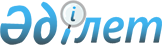 Үржар аудандық мәслихатының 2015 жылғы 22 қаңтардағы № 29-342/V "Тұрғын үй көмегін көрсетудің мөлшерін және тәртібін айқындау Қағидасын бекіту туралы" шешіміне өзгеріс енгізу туралы
					
			Күшін жойған
			
			
		
					Шығыс Қазақстан облысы Үржар аудандық мәслихатының 2015 жылғы 13 наурыздағы № 31-353/V шешімі. Шығыс Қазақстан облысының Әділет департаментінде 2015 жылғы 06 сәуірде № 3835 болып тіркелді. Күші жойылды - Шығыс Қазақстан облысы Үржар аудандық мәслихатының 2019 жылғы 15 қарашадағы № 46-510/VI шешімімен
      Ескерту. Күші жойылды - Шығыс Қазақстан облысы Үржар аудандық мәслихатының 15.11.2019 № 46-510/VI шешімімен (алғашқы ресми жарияланған күнінен кейін күнтізбелік он күн өткен соң қолданысқа енгізіледі).

       РҚАО-ның ескертпесі.

      Құжаттың мәтінінде түпнұсқаның пунктуациясы мен орфографиясы сақталған.

      Қазақстан Республикасының 1997 жылғы 16 сәуірдегі "Тұрғын үй қатынастары туралы" Заңының 97 бабы 2 тармағына, Қазақстан Республикасының 2001 жылғы 23 қаңтардағы "Қазақстан Рес-публикасындағы жергілікті мемлекеттік басқару және өзін-өзі басқару туралы" Заңының 6 бабы 1 тармағының 15) тармақшасына, Қазақстан Республикасы Үкіметінің 2009 жылғы 14 сәуірдегі N 512 "Әлеуметтік тұрғыдан қорғалатын азаматтарға телекоммуникация қызметтерін көрсеткені үшін абоненттік төлемақы тарифінің көтерілуіне өтемақы төлеудің кейбір мәселелері туралы" қаулысына, Қазақстан Республикасы Үкіметінің 2009 жылғы 30 желтоқсандағы № 2314 "Тұрғын үй көмегін көрсету ережесін бекіту туралы" қаулысына және Қазақстан Республикасы Үкіметінің 2014 жылғы 5 наурыздағы № 185 "Тұрғын үй-коммуналдық шаруашылық саласындағы мемлекеттік көрсетілетін қызметтер стандарттарын бекіту туралы" қаулысына сәйкес, Үржар аудандық мәслихаты ШЕШТІ :

      1. Үржар аудандық мәслихатының 2015 жылғы 22 қаңтардағы №29-342/V"Тұрғын үй көмегін көрсетудің мөлшерін және тәртібін айқындау Қағидасын бекіту туралы" (Нормативтік құқықтық актінің мемлекеттік тіркеу Тізілімінде 3682 номерімен тіркелген, "Уақыт тынысы\Пульс времени" газетінің 2015 жылдың 16 ақпандағы 25-26 нөмірінде жарияланған) шешіміне келесі өзгеріс енгізілсін:

      көрсетілген шешіммен бекітілген "Тұрғын үй көмегін көрсетудің мөлшерін және тәртібін айқындау Қағидасында" 10 тармақ жаңа редакцияда жазылсын:

      "10. Тұрғын үй көмегі көрсетілмейтін отбасылар:

      1) жеке меншігінде бір бірліктен артық тұрғын үйі (үйі, пәтері) бар немесе тұрғын үй-жайларын жалға берген;

      2) құрамында заңды некеде тұрған, бірақ жұбайының тұрғылықты жерін білмейтін (көрсетпейтін) және осы мәселе бойынша құқық қорғау органдарына өтініш жасамаған;

      3) егер ата-аналары ажырасқан болса және өздерімен бірге тұратын балаларына алимент өндіру туралы талап арыз бермеген;

      4)құрамында жұмысқа жарамды, бірақ жұмыс істемейтін, оқымайтын, әскер қатарында қызмет етпейтін және жұмыспен қамту мәселелері бойынша уәкілетті органда тіркелмеген тұлғалар.".

      2. Осы шешім алғашқы ресми жарияланған күнінен кейін күнтізбелік он күн өткен соң қолданысқа енгізіледі.
					© 2012. Қазақстан Республикасы Әділет министрлігінің «Қазақстан Республикасының Заңнама және құқықтық ақпарат институты» ШЖҚ РМК
				
      Сессия төрағасы

М.Арсанукаев

      Үржар аудандық

      мәслихатының хатшысы

М.Бітімбаев
